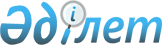 О некоторых вопросах использования государственных реализационных ресурсов зернаПостановление Правительства Республики Казахстан от 28 мая 2008 года N 507



      В соответствии с 
 Законом 
 Республики Казахстан от 19 января 2001 года "О зерне", 
 постановлением 
 Правительства Республики Казахстан от 28 марта 2001 года N 394 "Об утверждении Правил формирования, хранения, освежения, перемещения и использования государственных ресурсов зерна" Правительство Республики Казахстан 

ПОСТАНОВЛЯЕТ:





      1. Министерству сельского хозяйства Республики Казахстан в целях регулирования внутреннего рынка, в установленном законодательством порядке, обеспечить реализацию до 1 сентября 2008 года до 195000 (сто девяносто пять тысяч) тонн продовольственного зерна из государственных реализационных ресурсов зерна.




      2. Настоящее постановление вводится в действие со дня подписания и подлежит официальному опубликованию.

      

Премьер-Министр




      Республики Казахстан                       К. Масимов


					© 2012. РГП на ПХВ «Институт законодательства и правовой информации Республики Казахстан» Министерства юстиции Республики Казахстан
				